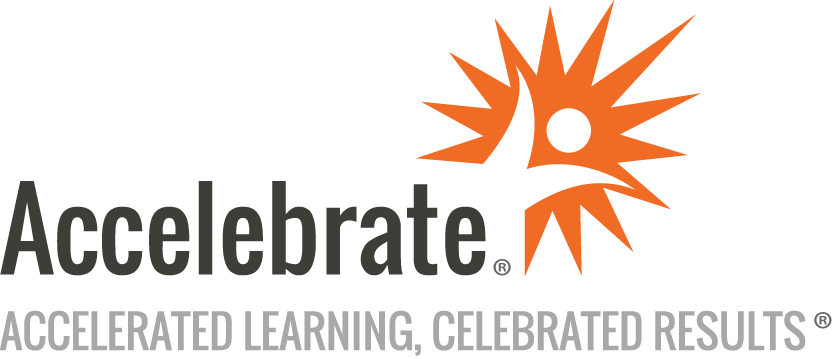 Sitefinity for Business UsersCourse Number: STFN-102
Duration: 1 dayOverviewThis online Sitefinity for Business Users training course teaches attendees how to enter data, use the task-oriented modules, and edit content using the text editor. Participants learn how to create customized pages that deliver news, blogs, events, and much more using Sitefinity's out-of-the-box modules or drag-and-drop feature.PrerequisitesNo prior experience is presumed.MaterialsAll Sitefinity training students receive comprehensive courseware.Software Needed on Each Student PCSitefinityObjectivesManage all images, documents, files, and more, in one central locationBuild custom web pages using drag-and-dropAutomatically publish and expire pages to deliver fresh content on schedulePersonalize your workspace for maximum productivityManage the content approval processManage forms and set rules to navigate the process of form submissionOutlineIntroductionSitefinity's Word-Like Text EditorManaging Images, Documents, Files, and MoreOut-Of-The-Box Content Delivering news, blogs, events, images, documents, video, or any generic contentDrag-and-Drop for Custom Web PagesReusable ContentPublishing and Expiring Pages on a SchedulePersonalizing the WorkspaceVersioningThe Content Approval ProcessManaging Forms Setting rules to navigate the process of form submissionConclusion